Hourly InvoiceOctober 31, 2015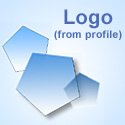 Make all checks payable to: THANK YOU FOR YOUR BUSINESS!To:Ship to (if different address):Line ItemDescriptionHoursRateAmount   0.00   0.00   0.00   0.00   0.00   0.00   0.00SubtotalSubtotalSubtotalSubtotal   0.00TaxTaxTaxTaxTotal DueTotal DueTotal DueTotal Due   0.00